RESOURCESWriting Conferences (bold=I’ve attended, *=I’ve heard great things and hope to go)February: Superstars Writing Seminar (Colorado Springs, CO)February: Utah Book Marketing Conference w/Cedar FortFebruary: LTUEFebruary: FuturescapesMarch: Utah Book Marketing ConferenceMarch: Capitol Reef Writing Weekend*March: Teen Author Boot CampApril: League of Utah Writers ConferenceApril: FuturescapesApril: Tween Author Boot CampMay: StorymakersMay: Pikes Peak Writers Conference (Colorado Springs, CO)*June: Writing and Illustrating for Young ReadersJune: FyreConJune: The Teen Writer's ConferenceJune: WriteOut (for teens)July: Realm Makers (St. Louis, MO)July: BYU Young Author’s Academy (for teens)July: BYU The Magic of Writing (for teens, Harry Potter themed)August: Capitol Reef Writing WeekendAugust: Quills Conference (League of Utah Writers)August: Eagle Mountain Arts Conference*September: ANWA (Gilbert, AZ)*September: Storymakers Midwest (Kansas City, MO)September: Write Here in EphraimSeptember: FanXOctober: UVU Book AcademyOctober: Latter-day Saint Publishing and Media Association (LDSPMA)October: Western States Literary and Rhetoric Conference-BYUOctober: World Fantasy Convention*November: Kanab Writing ConferenceNovember: Capitol Reef Writing WeekendWriting Craft ResourcesNote, that creating is a very personal thing. Our brains work differently, and that’s okay. Even within my own writing group, I’ve found resources that have worked really well for me, but haven’t resonated with others. Basically, ask around, try different things, and find what works for you. From Storymakers Ink Facebook Group:On Writing by Stephen KingAnatomy of Story by John TrubyThe Elements of Style by Strunk and WhiteThe Emotional Craft of Fiction by Donald MaassThe Emotion Thesaurus by Becca Puglisi and Angela AckermanSave the Cat Writes a Novel by Jessica BrodyBird By Bird by  Anne LamottThe War of Art by Steven PressfieldOn Writing Well by William ZinsserAspects of the Novel by E.M. ForsterOn Directing Film by David MametThe Plot Thickens: 8 Ways to Bring Fiction to Life by Noah Lukeman The First Five Pages by Noah LukemanThe Fire in Fiction by Donald MaassWriting the Breakout Novel by Donald MaassTake Off Your Pants! by Libbie HawkerComplete Writing For Children Course, by Clémentine Beauvais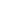 The Writer’s Journey, by Christopher VoglerScience Fiction & Fantasy, Characters & Viewpoint, both by Orson Scott CardWrite That Novel by David FarlandThe Muse Is In, by Jill Badonsky20 Master Plots and How to Build Them by Ronald B TobiasKM Weiland’s 3 books: Outlining Your Novel, Structuring Your Novel, Creating Character Arcs.The Elements of Style (simplified) by William Strunk Jr. and Virginia CampbellBig Magic by Elizabeth GilbertAbout Writing: Seven Essays, Four Letters, and Five Interviews by Samuel R. DelanyStory Engineering by Larry BrooksSave the Cat by Blake SnyderWriting For Story by Jon FranklinSelf-Editing for Fiction Writers by Renni Browne and Dave KingEats, shoots, and Leaves by Lynne TrussFantasy Fiction Formula by Deborah ChesterMy Story Can Beat Up Your Story by Jeffrey SchechterSin and Syntax: How to create wicked good prose, by Constance HaleThe Best Punctuation Book, Period by June CasagrandeWriting great books for young adults by Regina Brooks Sometimes the Magic Works by Terry BrooksWriting Irresistible KidLit by ex-literery agent Mary KoleFirst We Read, Then We Write by Robert D. Richardson.Story Trumps Structure by Steven JamesThe Story Grid by Shawn CoyneWired for Story by Lisa CronSelf-Editing for Fiction Writers by King and BrownStory: Substance, Structure, Style and the Principles of Screenwriting by Robert McKee Dialogue by Robert McKeeMillion Dollar Outlines by David Farland/Dave Wolverton.Story Stakes by H. R. D'CostaBeth Revis's Paper Heart series. There is a book dedicated to the craft of writing, then one on publishing, and another on marketingHow to Write a ****🤬 Good Novel by James N. FreyTechniques of the Selling Writer by Dwight V. SwainHow to Write a Great Screenplay by David Howard Writing Down the Bones by Natalie GoldbergSpider Spin Me a Web by Lawrence BlockWriting Tools by Roy ClarkDescription by Monica Wood38 Most Common Writing Mistakes and How to Avoid Them, by Jack BickhamScene and Structure, also by Jack Bickham.Writing and Selling You Novel, Jack BickhamGoal, Motivation, Conflict, by Debra DixonTechniques of the Selling Writer by Dwight SwainRivet Your Readers with Deep Point of View by Jill Elizabeth NelsonFrom Think to Ink by Gail Carson LevineHere’s some web articles, courtesy of Daniel Noyes:
Story and Suchhttp://www.writersdigest.com/.../the-5-essential-story... 
http://www.aliciarasley.com/arta.htm
http://uccbinghamton.org/.../AMS-sermon-9-13-15-THE-MEMO... 
https://www.storymastery.com/.../10-simple-keys.../
https://hbr.org/2006/12/the-curse-of-knowledge
http://moralpremise.blogspot.com/.../12%20Steps%20to...
https://www.fastcompany.com/.../worlds-best-selling...
https://www.helpingwritersbecomeauthors.com/structuring.../
http://ingridsundberg.com/tag/plot-structure/
http://www.writersdigest.com/.../7-simple-ways-to-make-a...
http://theeditorsblog.net/.../the-psychology-of-character/
http://chavelaque.blogspot.com/2011/06/plot-questions.html
http://www.anitanolan.com/theend.html
http://www.writersdigest.com/.../3-secrets-to-great...
http://nelsonagency.com/.../starting-a-novel-in-the.../
http://www.writersdigest.com/.../how-to-make-your-novel-a...
http://www.writersdigest.com/.../4-story-structures-that...
Mechanics and Morehttp://fychuckpalahniuk.tumblr.com/.../thought-verbs-by... 
https://www.well-storied.com/blog/how-to-write-in-deep-pov 
https://thinkingthroughourfingers.com/.../5-tips-for.../ 
http://theeditorsblog.net/.../creating-emotion-in-the.../ 
http://www.sfwa.org/.../key-conditions-for-reader.../ 
http://ingridsundberg.com/.../engaging-the-heart-poetic.../ 
http://josecarilloforum.com/forum/index.php?topic=4115.0
https://www.janefriedman.com/7-elements-scene/ 
http://amycorwin.blogspot.com/.../myths-and-show-vs-tell...
http://jordanmccollum.com/2011/01/writing-crutches-gestures/
http://mandywallace.com/the-art-of-brevity-5-powerful.../
https://www.brainpickings.org/2013/05/03/advice-on-writing/
https://dcripe.files.wordpress.com/.../50-writing-tools.pdfQuerying Resources:https://www.writersdigest.com/online-editor/the-10-dos-and-donts-of-writing-a-query-letterhttps://www.writersdigest.com/online-editor/how-to-write-the-perfect-query-letterhttps://www.writersdigest.com/successful-queries/successful-queries-agent-adriann-ranta-and-not-a-drop-to-drinkhttps://writersdigestshop.com/pages/the-query-letterhttps://www.janefriedman.com/query-letters/https://www.eschlerediting.com/writing-a-killer-query-letter/https://queryshark.blogspot.com/https://www.publishersmarketplace.com/Agent Wishlists: https://www.manuscriptwishlist.com/Tracking Queries: https://querytracker.net/Query stats from my agent for 2017:Didn’t follow submission guidelines=no response/ignore: 3.4%5.8% requested partial ms26% of those turned into request for full9% of fulls turned into offers of representationIn other words, 0.14% of queries turned into offers of representation(Caveat: She’s very picky in what she takes on)Facebook Groups:Storymakers InkLDS Beta ReadersUtah Author BoardLeague of Utah Writers